Publicado en  el 16/06/2015 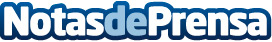 El ICAB promueve con su presupuesto ayudas económicas para combatir el trabajo infantil en países en vías de desarrolloDatos de contacto:Nota de prensa publicada en: https://www.notasdeprensa.es/el-icab-promueve-con-su-presupuesto-ayudas Categorias: Derecho http://www.notasdeprensa.es